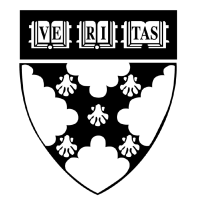 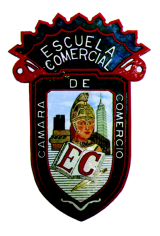 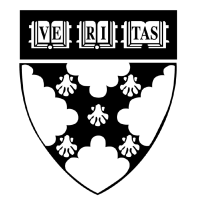 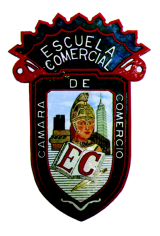 Tema:Trabajo en el libro de Español                                                                                                                                                                                                                                                                                                                                                                                                                                                                                                                                                                                                                                                                                                                                                                                                                                                                                                                                                                                                                                                                                                                                                                                                                                                                                                                                                                                                                                                                                                                                                                                                                                                                                                                                                                                                                                                                                                                                                                                                                                                                                                                                                                                                                      Actividad 1:Para el martes 28 de noviembreDel libro de texto subrayar ideas principales y responder preguntas de las páginas 100 a 105   buscar la definición de Prólogo. Y sus diferentes formas de llamarlo. Materia: EspañolProfesor: Yolanda Priego